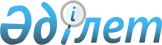 Об утверждении Положения о рабочей группе по проведению прямых переговоров по заключению контракта на добычу полезных ископаемых из техногенных минеральных образований
					
			Утративший силу
			
			
		
					Приказ Министра энергетики Республики Казахстан от 31 марта 2015 года № 254. Зарегистрирован в Министерстве юстиции Республики Казахстан 30 апреля 2015 года № 10902. Утратил силу приказом Министра энергетики Республики Казахстан от 28 апреля 2018 года № 152 (вводится в действие с 29.06.2018)
      Сноска. Утратил силу приказом Министра энергетики РК от 28.04.2018 № 152 (вводится в действие с 29.06.2018).
      В соответствии с пунктом 1 статьи 101-2 Закона Республики Казахстан от 24 июня 2010 года "О недрах и недропользовании" ПРИКАЗЫВАЮ:
      1. Утвердить прилагаемое Положение о рабочей группе по проведению прямых переговоров по заключению контракта на на добычу полезных ископаемых из техногенных минеральных образований.
      2. Департаменту недропользования Министерства энергетики Республики Казахстан в установленном законодательством Республики Казахстан порядке обеспечить:
      1) государственную регистрацию настоящего приказа в Министерстве юстиции Республики Казахстан;
      2) направление на официальное опубликование копии настоящего приказа в течение десяти календарных дней после его государственной регистрации в Министерстве юстиции Республики Казахстан в периодические печатные издания и в информационно-правовую систему "Әділет";
      3) размещение настоящего приказа на официальном интернет-ресурсе Министерства энергетики Республики Казахстан и на интернет-портале государственных органов;
      4) в течение десяти рабочих дней после государственной регистрации настоящего приказа в Министерстве юстиции Республики Казахстан представление в Департамент юридической службы Министерства энергетики Республики Казахстан сведений об исполнении мероприятий, предусмотренных подпунктами 2) и 3) настоящего пункта.
      3. Контроль за исполнением настоящего приказа возложить на курирующего вице-министра энергетики Республики Казахстан.
      4. Настоящий приказ вводится в действие по истечении десяти календарных дней после дня его первого официального опубликования. Положение
о рабочей группе по проведению прямых переговоров по заключению
контракта на добычу полезных ископаемых из техногенных
минеральных образований
1. Общие положения
      1. Настоящее Положение о рабочей группе по проведению прямых переговоров по заключению контракта на добычу полезных ископаемых из техногенных минеральных образований (далее – Положение) регулирует деятельность рабочей группы по проведению прямых переговоров по заключению контракта на добычу углеводородного сырья, урана и угля из  техногенных минеральных образований (далее – Рабочая группа).
      2. Рабочая группа осуществляет свою деятельность в соответствии с Законом Республики Казахстан от 24 июня 2010 года "О недрах и недропользовании" (далее – Закон), иными нормативными правовыми актами Республики Казахстан, а также настоящим Положением.
      3. Основными целями деятельности Рабочей группы являются проведение прямых переговоров по заключению контракта на добычу углеводородного сырья, урана и угля из техногенных минеральных образований и принятии решения по итогам прямых переговоров.
      4. Состав Рабочей группы утверждается приказом Министра энергетики Республики Казахстан или лицом его замещающим.
      5. Решение компетентного органа по итогам прямых переговоров оформляется протоколом, который подписывается всеми присутствующими членами Рабочей группы. 2. Задачи и функции Рабочей группы
      6. Задачами Рабочей группы являются:
      1) рассмотрение и оценка заявки на участие в прямых переговорах по заключению контракта на добычу углеводородного сырья, урана и угля из техногенных минеральных образований;
      2) определение основных условий заключения контракта на добычу углеводородного сырья, урана и угля из техногенных минеральных образований.
      7. Функциями Рабочей группы являются:
      1) обеспечение своевременного и качественного рассмотрения заявки на участие в прямых переговоров по заключению контракта на добычу углеводородного сырья, урана и угля из техногенных минеральных образований на основе прямых переговоров;
      2) объективная и всесторонняя оценка представленной заявки на  заключение контракта на добычу углеводородного сырья, урана и угля из техногенных минеральных образований на основе прямых переговоров;
      3) принятие решения по итогам прямых переговоров. 3. Организация работы Рабочей группы
      8. Рабочая группа:
      1) запрашивает и получает от государственных органов, организаций, должностных лиц и граждан информацию, необходимую для осуществления ее функций;
      2) приглашает на заседания и заслушивает членов Рабочей группы, а также лицо, подавшее заявку на участие в прямых переговорах (далее –Заявитель);
      3) принимает решения по итогам прямых переговоров;
      4) взаимодействует с центральными исполнительными и другими государственными органами, организациями, а также привлекает к работе специалистов и экспертов для реализации задач Рабочей группы.
      9. Рабочая группа образуется в составе руководителя, заместителя руководителя и членов Рабочей группы.
      Рабочую группу возглавляет руководитель, который руководит деятельностью Рабочей группы, планирует работу, утверждает повестку заседания, осуществляет общий контроль над реализацией решений Рабочей группы.
      Секретарь Рабочей группы:
      1) формирует повестку дня заседания Рабочей группы;
      2) обеспечивает подготовку соответствующих документов, материалов к заседанию Рабочей группы;
      3) составляет протокол заседания Рабочей группы.
      10. Рабочим органом Рабочей группы является Департамент недропользования Министерства энергетики Республики Казахстан.
      11. Компетентный орган уведомляет Заявителя о принятии решения о проведении прямых переговоров и дате их проведения или об отказе в проведении прямых переговоров в течение двух месяцев с даты поступления заявки на участие в прямых переговорах.
      Прямые переговоры проводятся в течение двух месяцев с даты поступления заявки на участие в прямых переговорах по заключению контракта на добычу углеводородного сырья, урана и угля из техногенных минеральных образовани, оформленной в соответствии с требованиями статьи 101-3 Закона.
      12. Заседания рабочей группы проводятся по мере необходимости и считаются правомочными, если на них присутствовали не менее двух третьей от общего числа членов Рабочей группы.
      13. Решения Рабочей группы принимаются большинством голосов от общего числа присутствующих членов. Члены Рабочей группы обладают равными голосами при принятии решений. В случае равенства голосов, принятым считается решение, за которое проголосовал руководитель Рабочей группы.
      14. По результатам заседания Рабочей группы в течение трех рабочих дней составляется протокол, который подписывается всеми присутствующими членами Рабочей группы, а также Заявителем или его  уполномоченным представителем, в случае принятия решения о заключении  контракта на добычу углеводородного сырья, урана и угля из техногенных минеральных образований.
      15. Датой принятия решения по итогам прямых переговоров считается дата подписания протокола прямых переговоров.
      16. Компетентный орган уведомляет Заявителя о решении, принятом по итогам прямых переговоров, в срок, составляющий не более десяти дней с даты подписания протокола прямых переговоров.
      17. Организация деятельности Рабочей группы, сбор и хранение материалов осуществляется Рабочим органом.
      18. Рабочая группа создается и упраздняется по решению компетентного органа.
					© 2012. РГП на ПХВ «Институт законодательства и правовой информации Республики Казахстан» Министерства юстиции Республики Казахстан
				
Министр энергетики
Республики Казахстан
В. ШкольникУтверждено
приказом министра энергетики
Республики Казахстан
от 31 марта 2015 года № 254